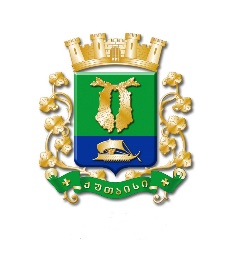 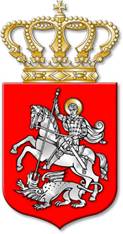 ს  ა  ქ  ა  რ  თ  ვ  ე  ლ  ოქალაქ  ქუთაისის  მუნიციპალიტეტის  საკრებულოგ  ა  ნ  კ  ა  რ  გ  უ  ლ  ე  ბ  ა   291ქალაქი  ქუთაისი		29		ივლისი		2020  წელიქალაქ ქუთაისის მუნიციპალიტეტის საკრებულოს წევრის,თეიმურაზ ნადირაძის უფლებამოსილების ცნობისშ ე ს ა ხ ე ბსაქართველოს ორგანული კანონის „ადგილობრივი თვითმმართველობის კოდექსი“ 24–ე მუხლის პირველი პუნქტის „ბ“ ქვეპუნქტის „ბ.გ“ ქვეპუნქტის, მე-40 მუხლის მე-6 პუნქტის, „ქალაქ ქუთაისის მუნიციპალიტეტის საკრებულოს რეგლამენტის დამტკიცების შესახებ“ ქალაქ ქუთაისის მუნიციპალიტეტის საკრებულოს 2014 წლის 14 ივლისის N1 დადგენილების დანართის მე–3 მუხლის მე–3 პუნქტის „ე“ ქვეპუნქტის, მე-13 მუხლის პირველი, მე-2, მე-3 პუნქტების, 93-ე მუხლის, ქალაქ ქუთაისის მუნიციპალიტეტის საკრებულოს გამოკლებული წევრის, ნიკოლოზ ლატარიას (ქართული ოცნება – დემოკრატიული საქართველო) ადგილმონაცვლედ თეიმურაზ ნადირაძის რეგისტრაციაში გატარების შესახებ N59 ქუთაისის საოლქო საარჩევნო კომისიის 2020 წლის 22 ივლისის №29/გ02 წერილობითი მომართვის, N59 ქუთაისის საოლქო საარჩევნო კომისიის თავმჯდომარის 2020 წლის 22 ივლისის 02/02/2020 განკარგულებისა და ქალაქ ქუთაისის მუნიციპალიტეტის საკრებულოს იურიდიულ საკითხთა კომისიის  დასკვნის საფუძველზე:მუხლი 1. ცნობილ იქნეს ქალაქ ქუთაისის მუნიციპალიტეტის საკრებულოს წევრის, თეიმურაზ ნადირაძის უფლებამოსილება.(N59 ქუთაისის საოლქო საარჩევნო კომისიის 2020 წლის 22 ივლისის №29/გ02 წერილობითი მომართვა და ქალაქ ქუთაისის მუნიციპალიტეტის საკრებულოს იურიდიულ საკითხთა კომისიის დასკვნა განკარგულების დედანს თან ერთვის)მუხლი 2. განკარგულება შეიძლება გასაჩივრდეს, კანონით დადგენილი წესით, ქუთაისის საქალაქო სასამართლოში (ვ.კუპრაძის ქუჩა №11), მისი გაცნობიდან ერთი თვის ვადაში.მუხლი 3.  განკარგულება ძალაში შევიდეს კანონით დადგენილი წესით, მიღებისთანავე. 		საკრებულოს  თავმჯდომარის  მოადგილე, 		საკრებულოს თავმჯდომარის მოვალეობის 				შემსრულებელი				ირაკლი  შენგელია